Darovací smlouvauzavřená v souladu s ust. § 2055 a násl. zákona č. 89/2012 Sb., občanského zákoníku,
v platném znění (dále jen „občanský zákoník“)č. VUAS/2017/230Smluvní strany:Vršanská uhelná a.s.se sídlem:	Most, V. Řezáče	315, PSČ	434 67IČ:	28678010DIČ:	CZ699003245bankovní spojení:	Československá	obchodní banka, a.s., číslo účtu  obchodní rejstřík:	Krajský soud v Ústí nad Labem, oddíl B., vložka 1987zastoupená:	Ing. Vladimírem Roučkem, místopředsedou představenstva(dále jen „dárce“)aZákladní škola s rozšířenou výukou jazyků a Mateřská škola Litvínov, Podkrušnohorská
1589, okres Mostse sídlem:	Litvínov, Podkrušnohorská 1589, PSČ 436 01IČO:	00832537bankovní spojení:	Komerční banka, a.s. číslo účtu: registrace:	MŠMT - rejstřík škol a školských zařízení, RED_IZO: 600083853zastoupená:	Mgr. Hanou Kaškovou, ředitelkou(dále jen „obdarovaný“)(dárce a obdarovaný dále také společně jen „smluvní strany“)(dárce nebo obdarovaný dále také „smluvní strana“)uzavírají níže uvedeného dne, měsíce a roku tuto darovací smlouvu č. VUAS/2017/230 (dále jen
„smlouva“):I.Touto smlouvou se dárce zavazuje darovat obdarovanému peněžní prostředky ve výši
230.000,-Kč (slovy: dvěstětřicettisíc korun českých) - dále jen „dar“ a obdarovaný tento
dar přijímá, to vše v souladu a za podmínek dále uvedených v této smlouvě.Smluvní strany se dohodly, že dar je určen výhradně ke konkrétnímu účelu, a to na zajištění
financování a podporu cílů obdarovaného v oblasti vzdělávání, konkrétně na zakoupení
žákovských sad Pasco pro využití v přírodovědných předmětech.Obdarovaný se zavazuje použít dar výhradně k účelu sjednanému smluvními stranami v odst.
2 čl. I. této smlouvy. Obdarovaný poskytne dárci informace o využití (použití) daru ke
sjednanému účelu, a to nejpozději do 31. 12. 2017.II.Dar bude obdarovanému dárcem realizován (jednorázovým) bezhotovostním převodem na
bankovní účet obdarovaného č.ú.:        , vedený u Komerční banky, a.s., a to do 14
kalendářních dnů ode dne nabytí účinnosti této smlouvy dle čl. IV. odst. 2 této smlouvy.Darovací smlouva č. VUAS/2017/230Strana 1 (celkem 3)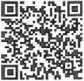 III.Smluvní strany v souvislosti s poskytnutím daru sjednávají rozvazovací podmínku, podle
které účinnost této smlouvy zaniká dnem, kdy nastane skutečnost, že obdarovaný poruší jeho
povinnost sjednanou v čl. I. odst. 3 této smlouvy, tj. pokud nepoužije dar (popř. jeho část) v
souladu s účelem sjednaným smluvními stranami v čl. I. odst. 2 této smlouvy.V případě, pokud obdarovaný poruší jeho povinnost sjednanou v čl. I. odst. 3 této smlouvy,
tj. pokud obdarovaný nepoužije dar (popř. jeho část) v souladu s účelem sjednaným
smluvními stranami v čl. I. odst. 2 této smlouvy, zavazuje se dar (popř. tu část daru, jež
nebyla obdarovaným použita v souladu s účelem sjednaným v čl. I. odst. 2 této smlouvy)
vrátit dárci bezhotovostním převodem na bankovní účet určený dárcem, a to do 14
kalendářních dnů ode dne, ve kterém nastane skutečnost předvídaná smluvními stranami
shora v čl. III. odst. 1 této smlouvy.IV.Tato smlouva je uzavřena podepsáním oběma smluvními stranami (okamžikem jejího
podpisu poslední smluvní stranou) a nabývá platnosti dnem jejího uzavření.Tato Smlouva nabývá účinnosti dnem, kdy obdarovaný uveřejní tuto smlouvu v informačním
systému registru smluv dle zákona č. 340/2015 Sb., o zvláštních podmínkách účinnosti
některých smluv, uveřejňování těchto smluv a o registru smluv (zákon o registru smluv), ve
znění pozdějších předpisů.Veškeré změny a doplnění této smlouvy mohou být činěny pouze písemnou formou se
souhlasem obou smluvních stran, a to prostřednictvím písemných číslovaných dodatků k této
smlouvě.Veškerá (veškeré) ustanovení (části) této smlouvy je třeba vykládat vždy ve prospěch jejich
platnosti. Žádný projev smluvní strany učiněný při jednání o této smlouvě ani projev učiněný
po uzavření této smlouvy nesmí být vykládán v rozporu s výslovnými ustanoveními této
smlouvy a nezakládá žádnou povinnost smluvní strany, která by nebyla touto smlouvou
předvídána.Smluvní strany souhlasí s tím, aby tato smlouva byla vedena v evidenci smluv vedené
obdarovaným, která bude přístupná dle zákona č. 106/1999 Sb., o svobodném přístupu k
informacím, ve znění pozdějších předpisů, a která obsahuje údaje o smluvních stranách,
předmětu smlouvy, číselné označení smlouvy a datum jejího uzavření.Smluvní strany prohlašují, že skutečnosti uvedené v této smlouvě nepovažují za obchodní
tajemství a udělují svolení k jejich zpřístupnění ve smyslu zákona č. 106/1999 Sb., o
svobodném přístupu k informacím, ve znění pozdějších předpisů.Tato smlouva bude v plném rozsahu uveřejněna v informačním systému registru smluv dle
zákona č. 340/2015 Sb., o zvláštních podmínkách účinnosti některých smluv, uveřejňování
těchto smluv a o registru smluv (zákon o registru smluv), ve znění pozdějších předpisů.Tato smlouva a právní vztahy z ní vyplývající se řídí právním řádem České republiky, a to
zejména občanským zákoníkem.Tato smlouva je vyhotovena ve čtyřech stejnopisech s platností originálu, z nichž každá ze
smluvních stran obdrží po dvou stejnopisech této smlouvy.Darovací smlouva č. VUAS/2017/230Strana 2 (celkem 3)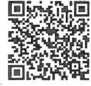 Osoby, které tuto smlouvu podepisují, výslovně prohlašují, že jsou plně způsobilé a
oprávněné ji podepsat, a že jim v tom nebrání žádné faktické ani právní překážky, že si
smlouvu řádně přečetly, jejímu obsahu porozuměly a souhlasí s ní, na důkaz čehož připojují
své podpisy.V Mostě dne.Vršanská uhelná a.s.V Litvínově dne.Základní škola s rozšířenou výukou jazyků
Mateřská škola Litvínov, Podkrušnohorská
okres MostIng. Vladimír Roučekmístopředseda představenstvaředitelkaDarovací smlouva č, VUAS/2017/230Strana 3 (celkem 3)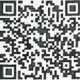 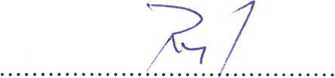 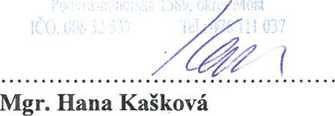 